Постороение цифровых моделей топографических поверхностей с помощью программного продукта Panorama1) Открыть программу Panorama. (появиться рабочее окно)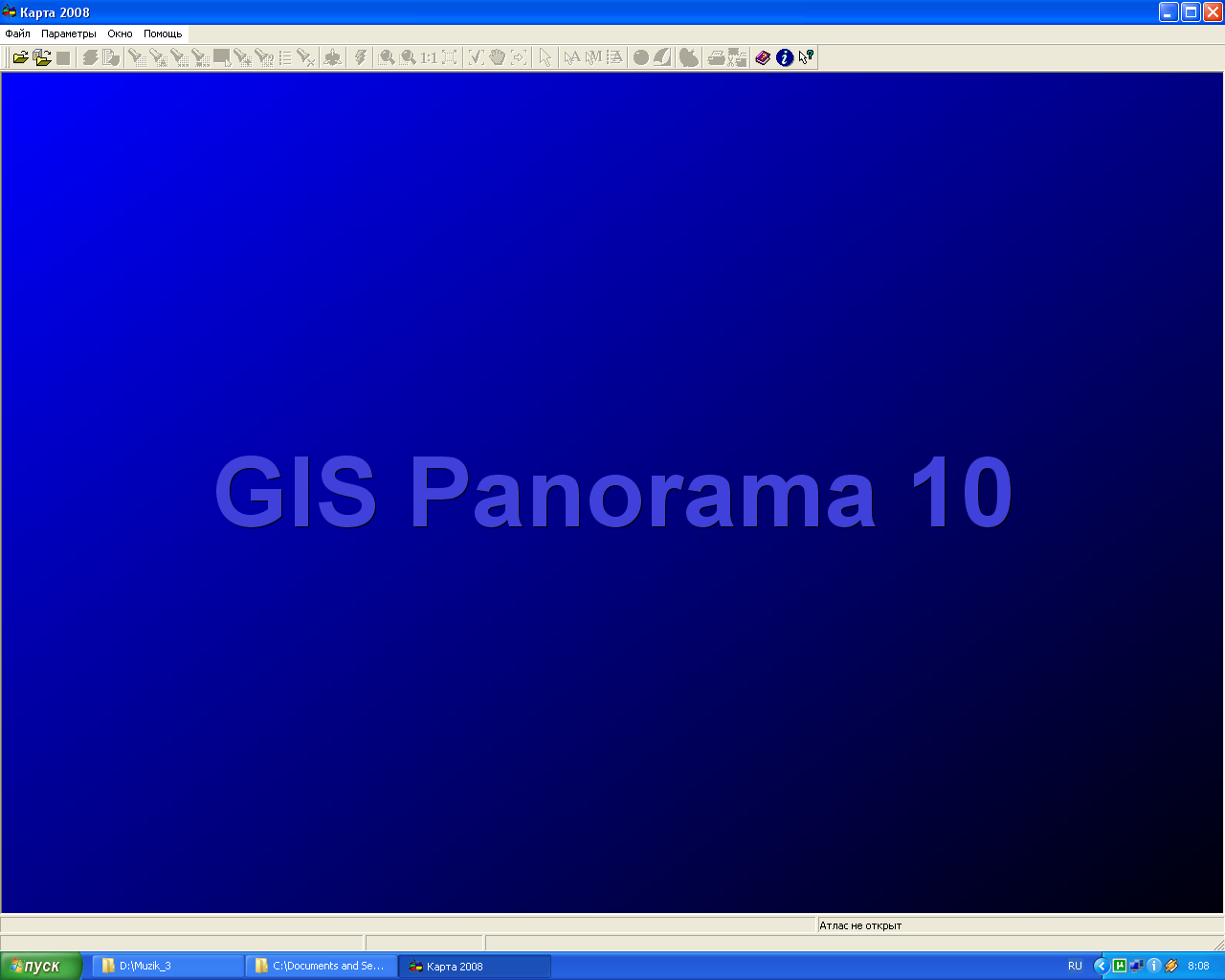 2) Нажатием левой клавиши «мыши» (ЛКМ) указать курсором «Создать», в выплывающем окне указать «Пользовательская карта»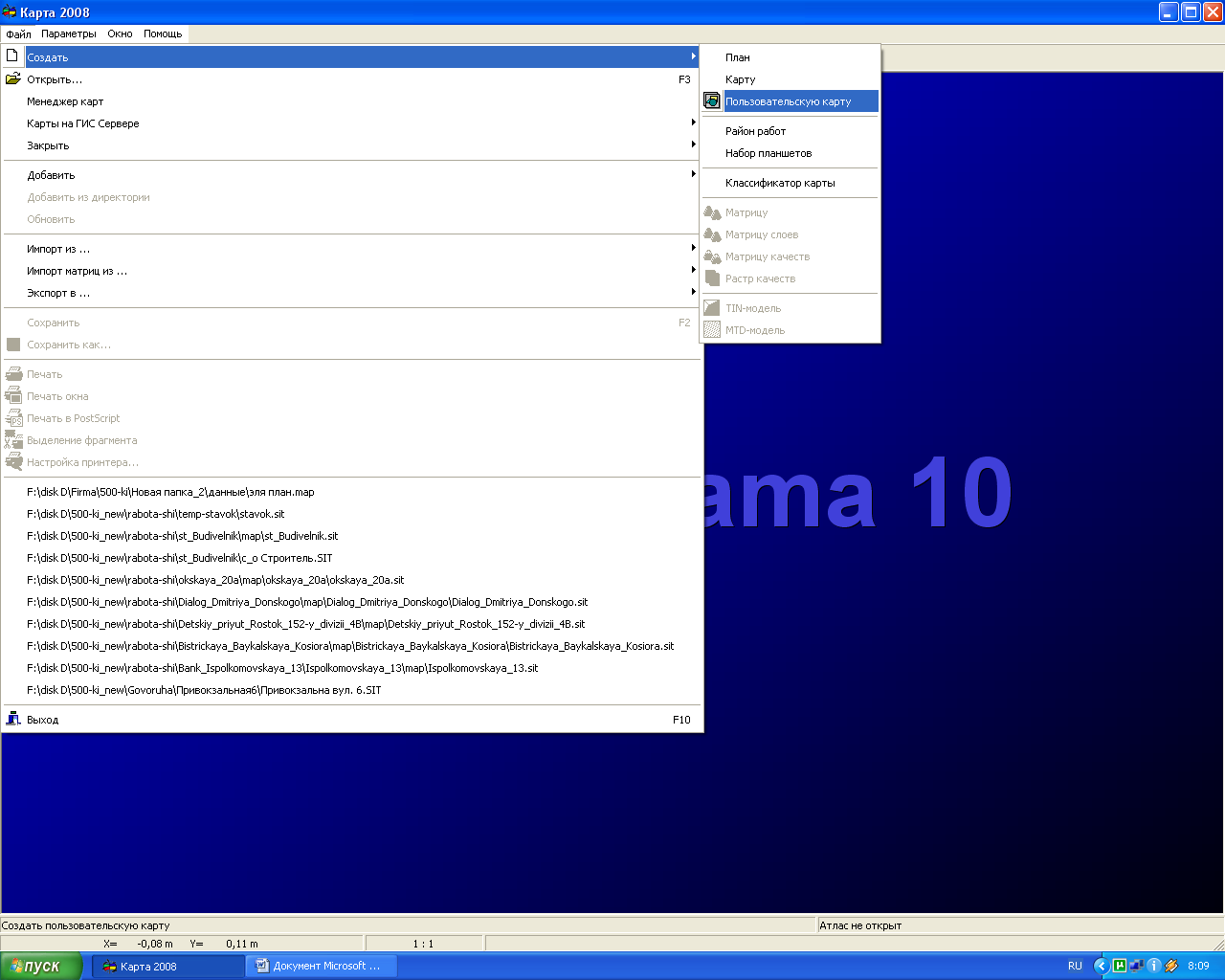 3) Указываем путь к растровому изображению листа карты N-34-37-В-в-4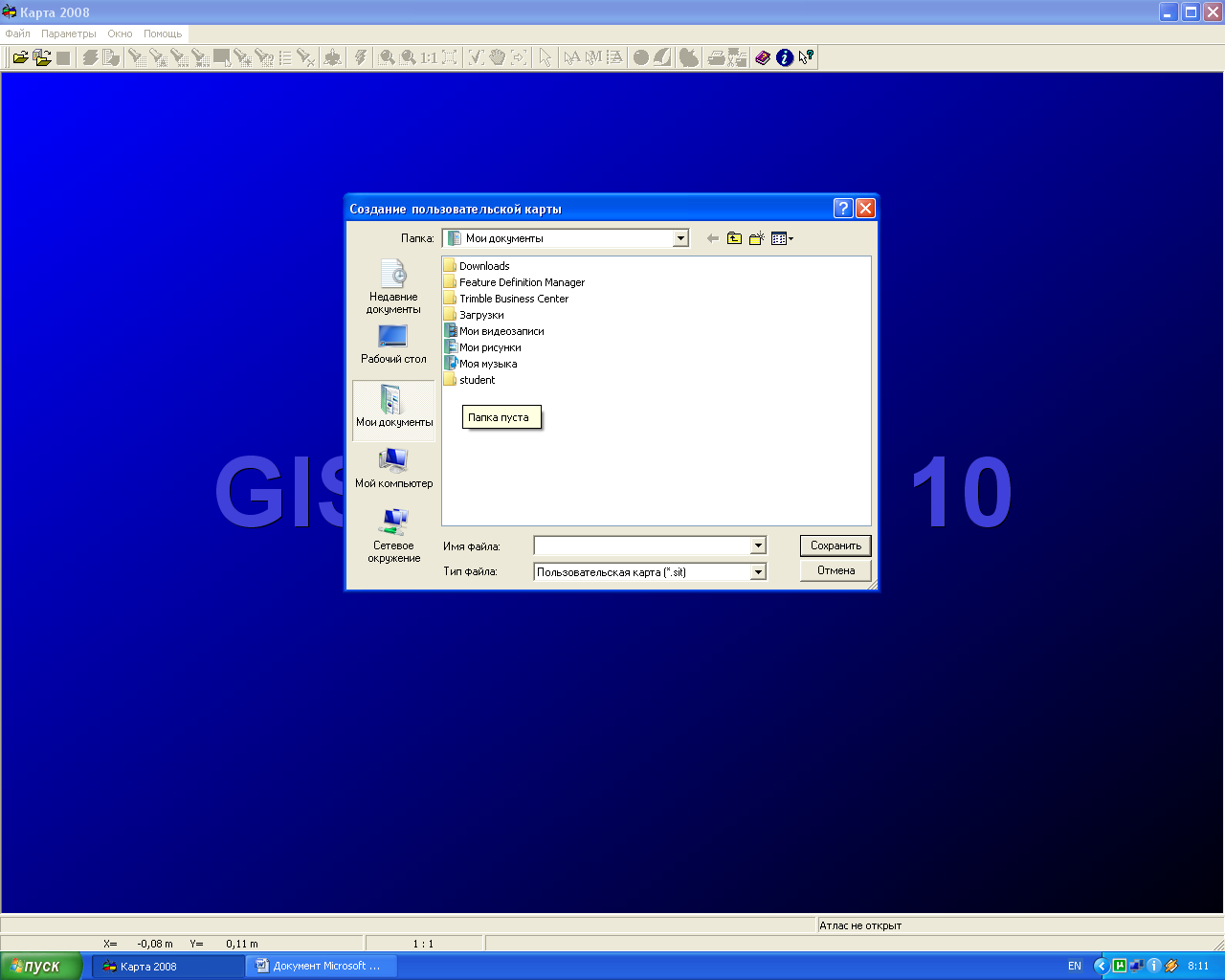 4) В диалоговом окне «Имя файла» написать название проекта. (Обычно название даётся по адресу объекта)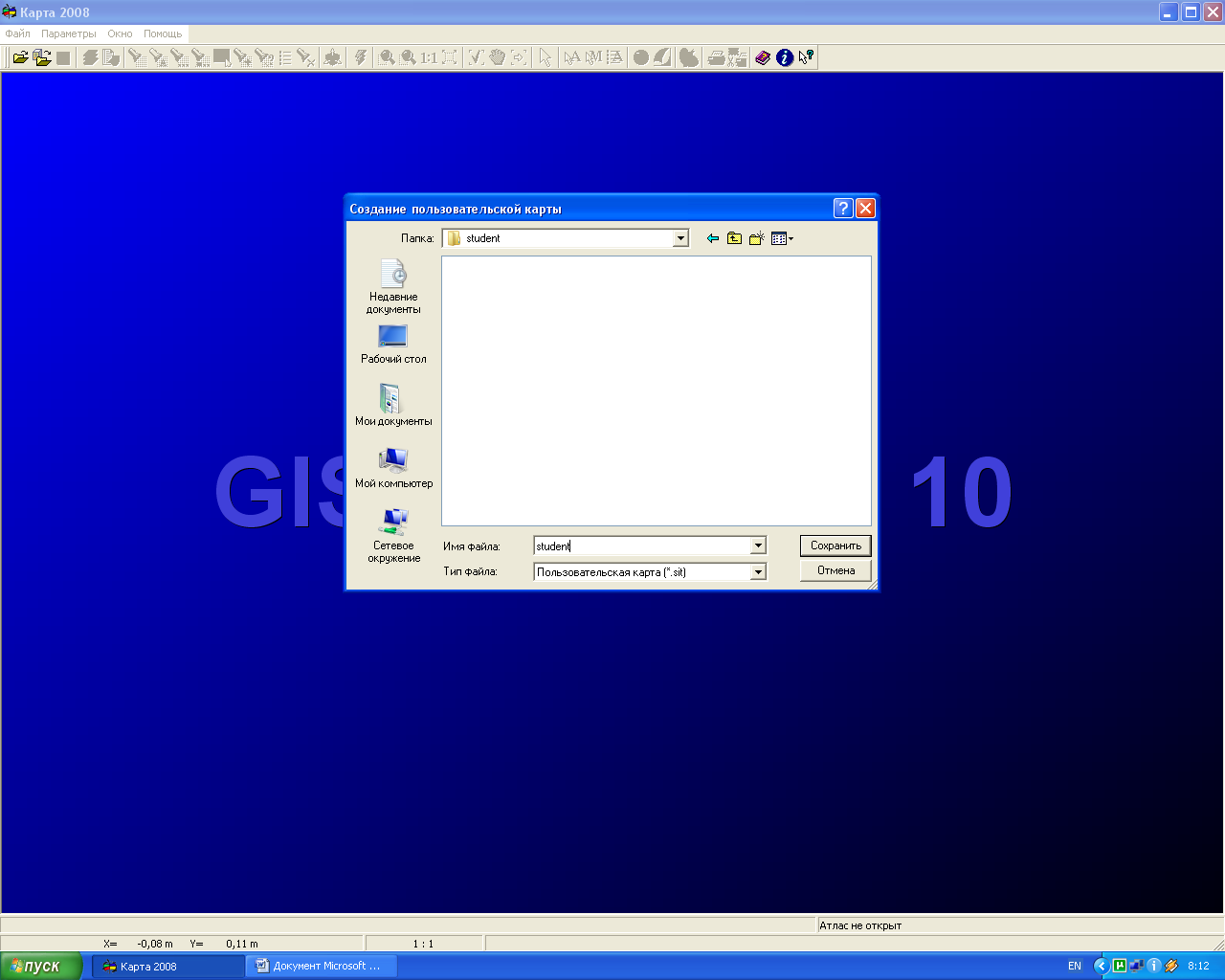 5) В появившемся окне находим строку с названием «Тип ресурсов». Справа нажимаем клавишу и указываем путь к классификатору.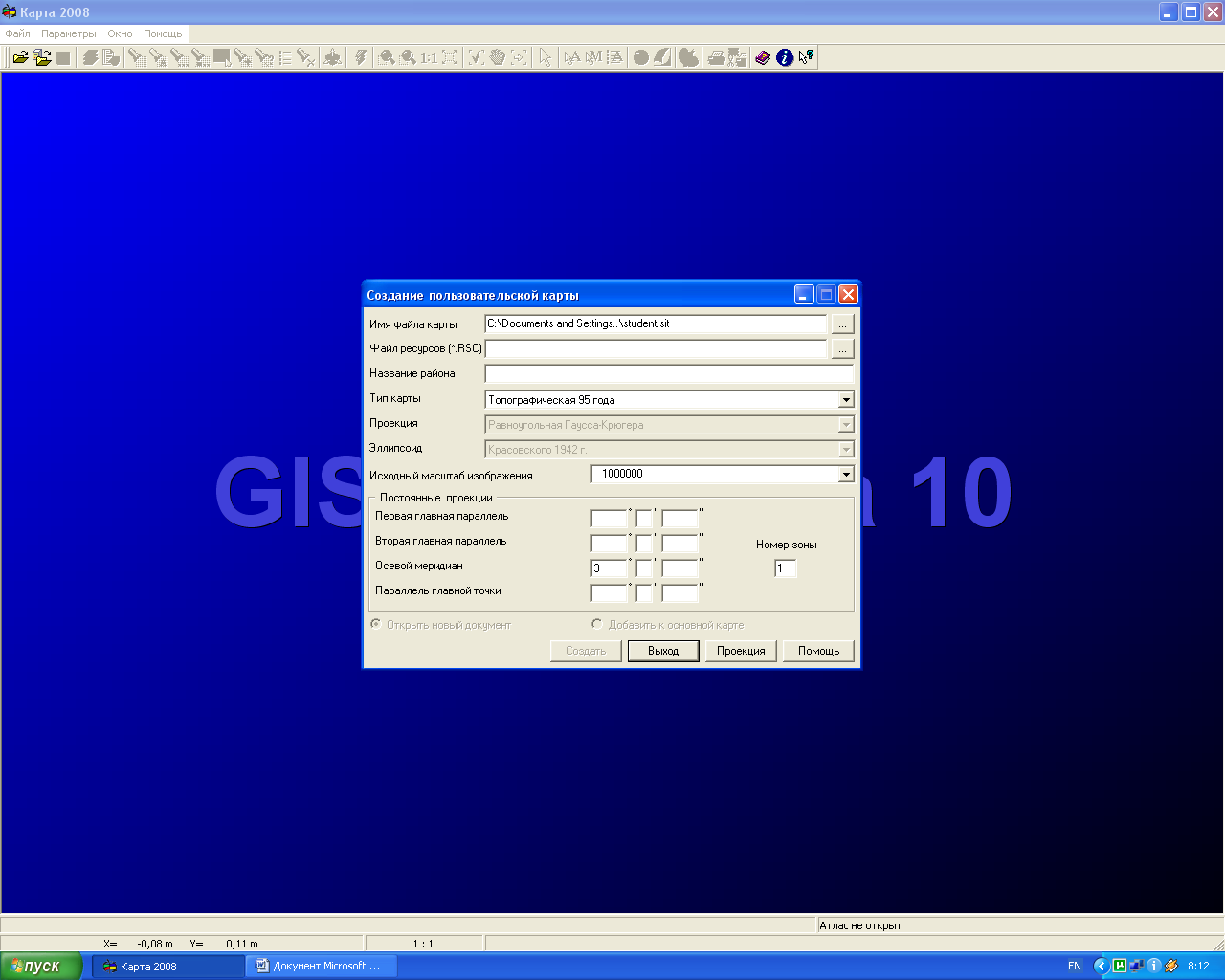 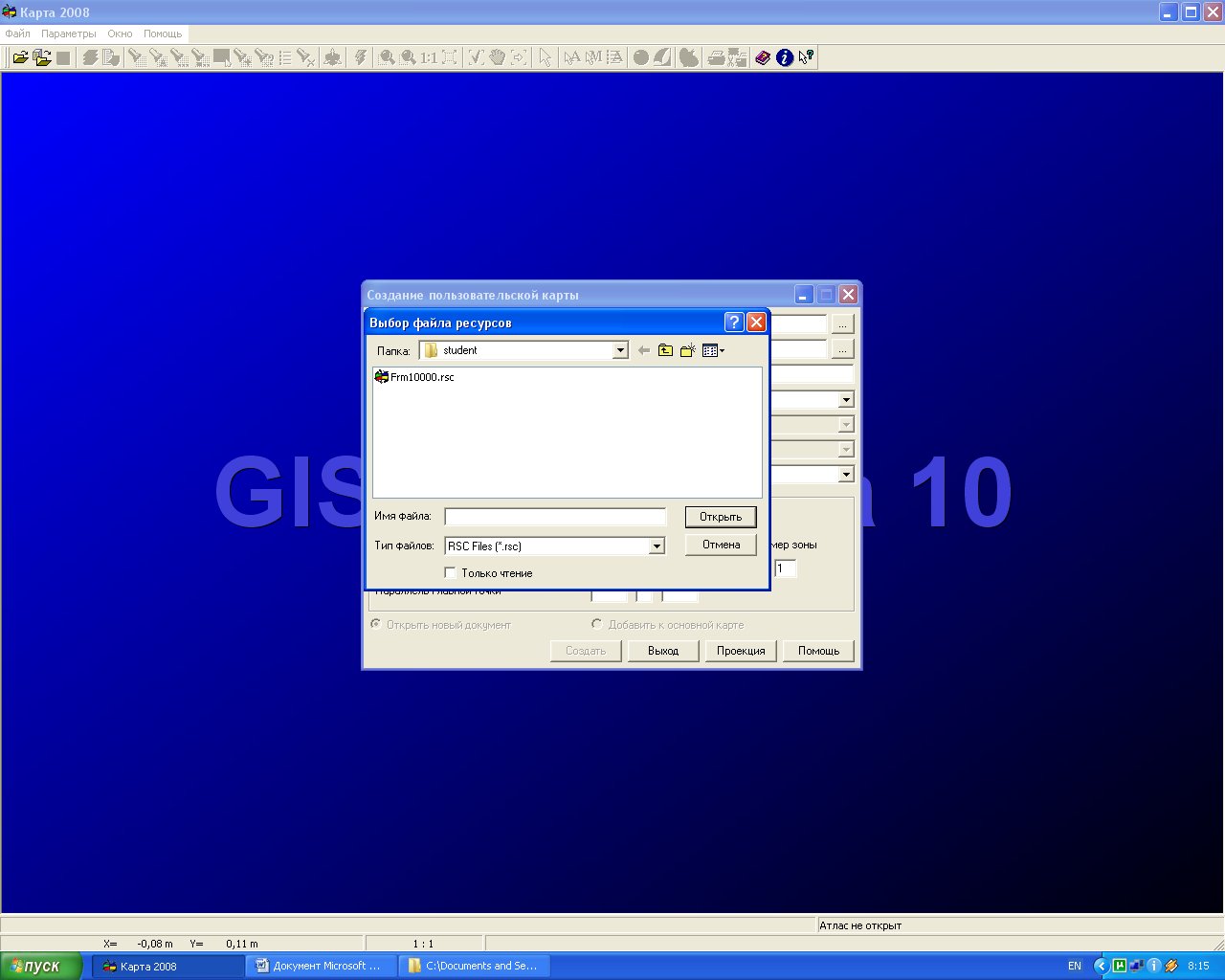 ЛКМ указываем на этот файл (        )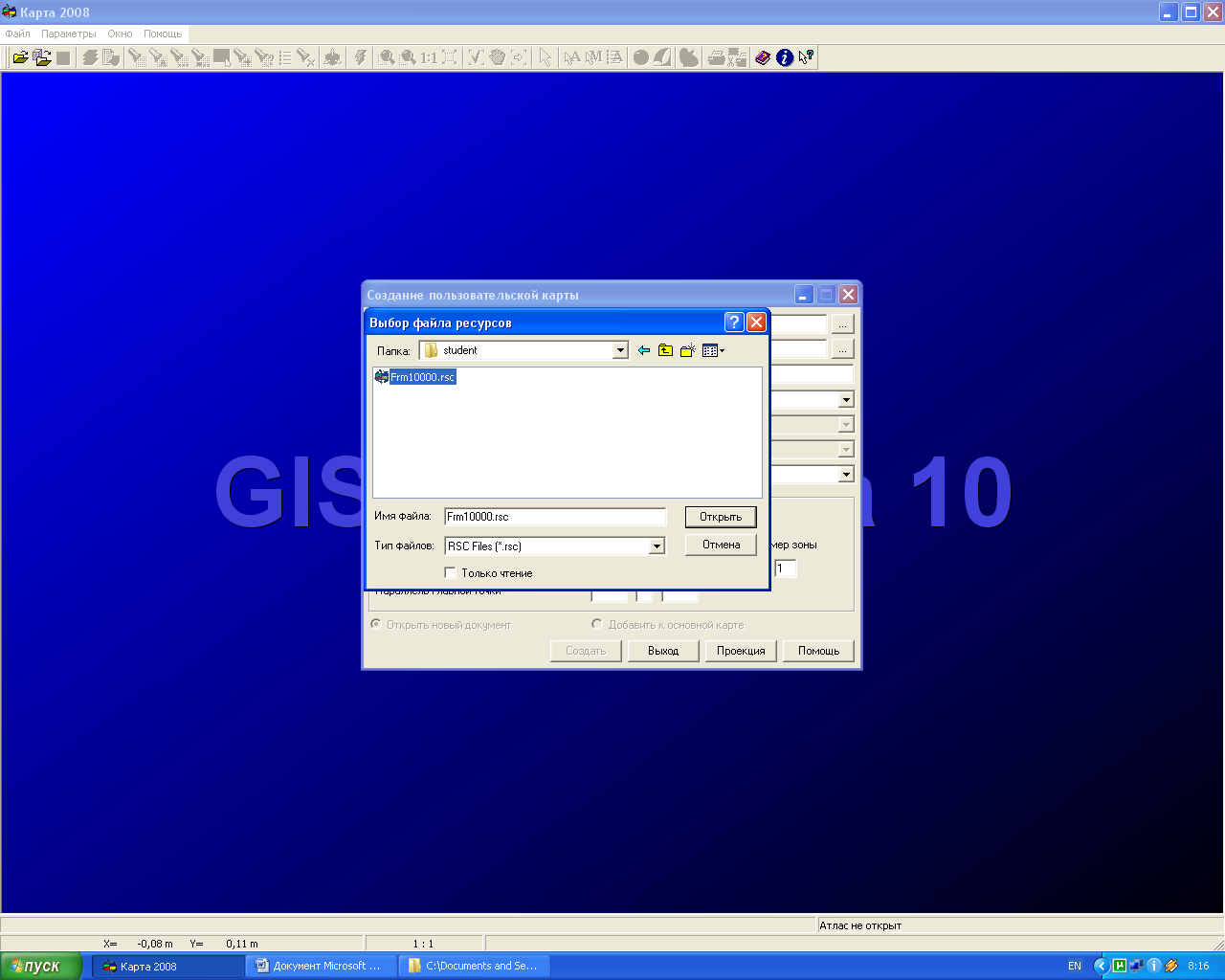 6) Далее пишем название район. Из перечня выбираем «Пользовательская карта» и указываем масштаб 1:10000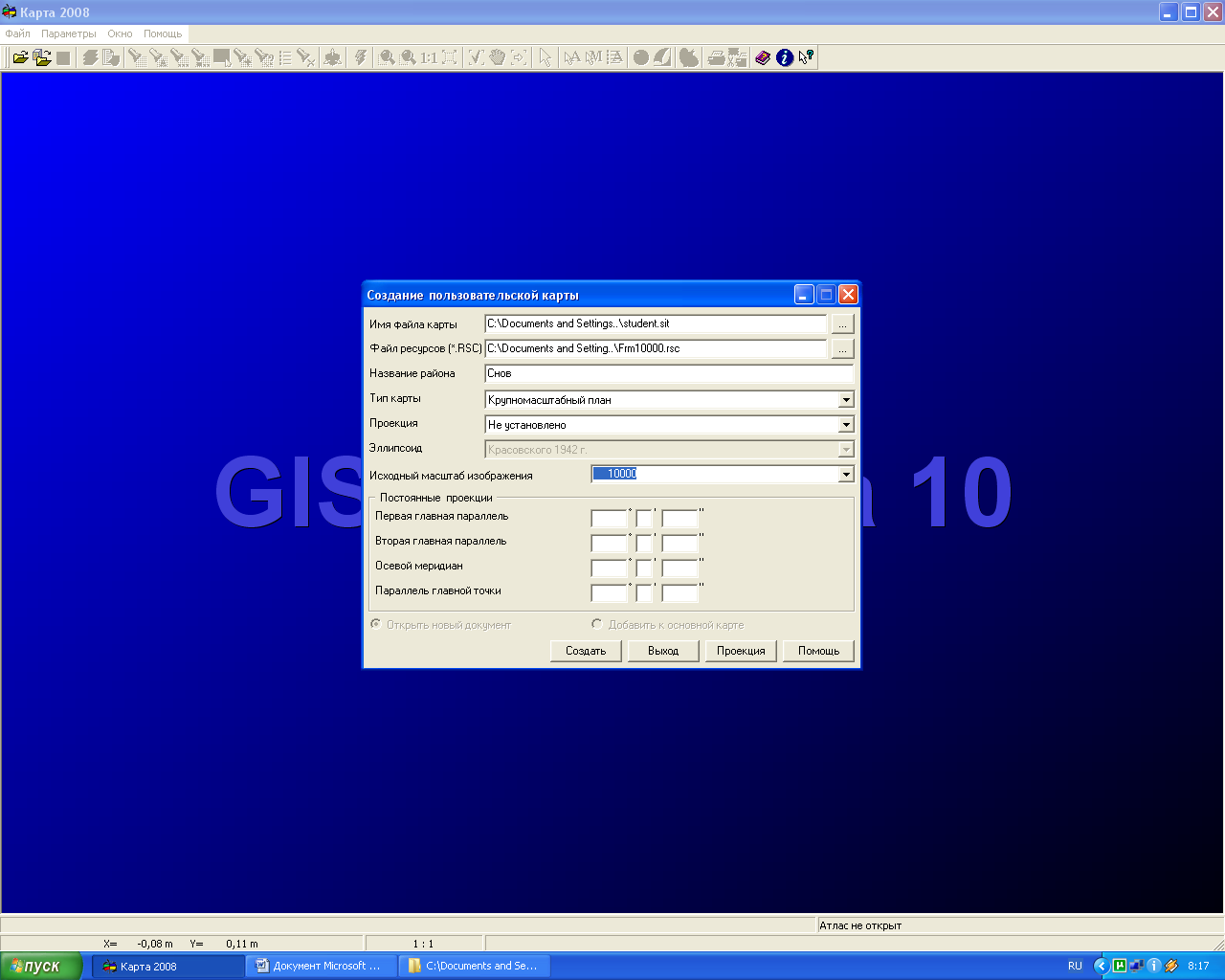 7) Появляется рабочее окно. Разворачиваем его (окно) в полноформатный режим.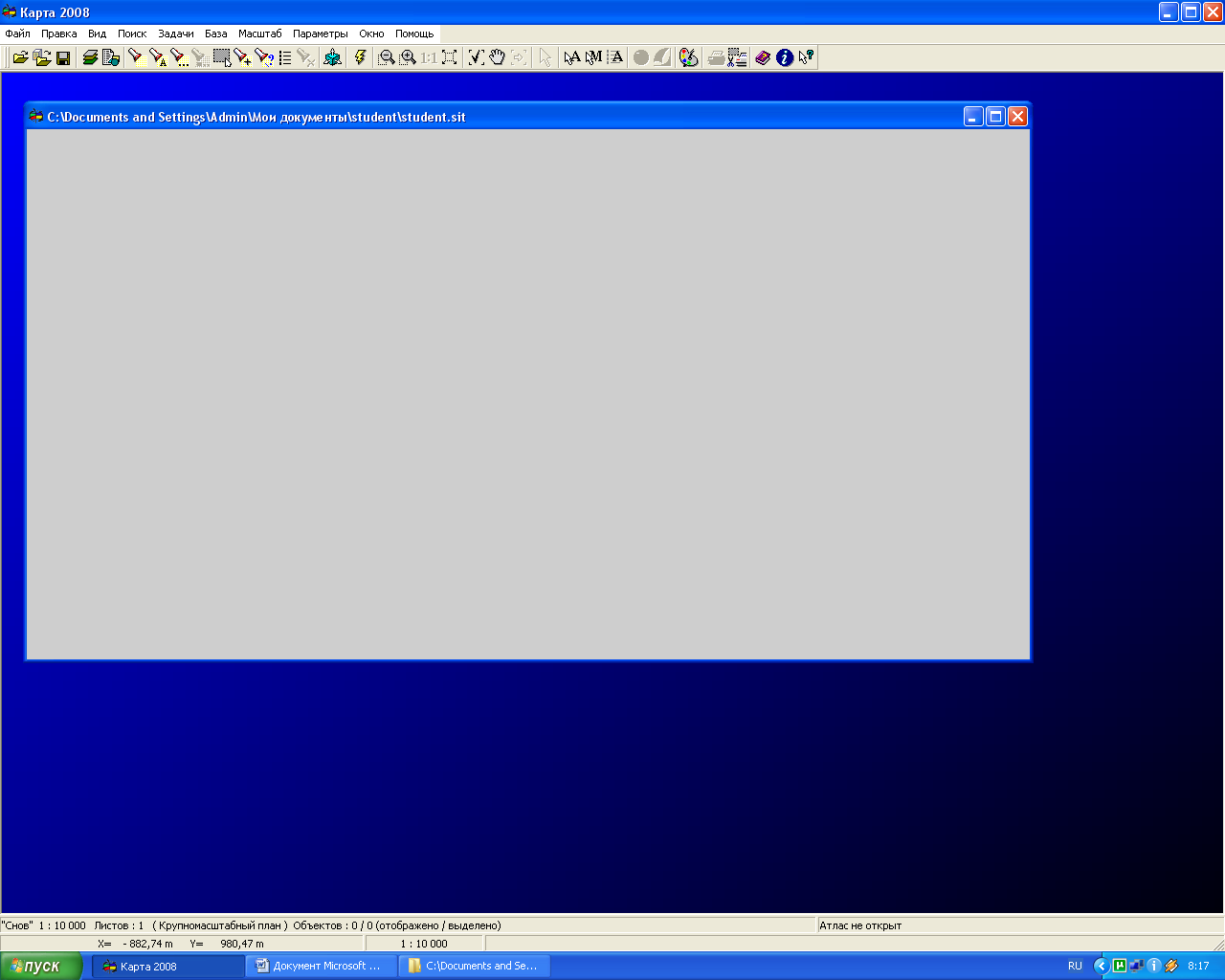 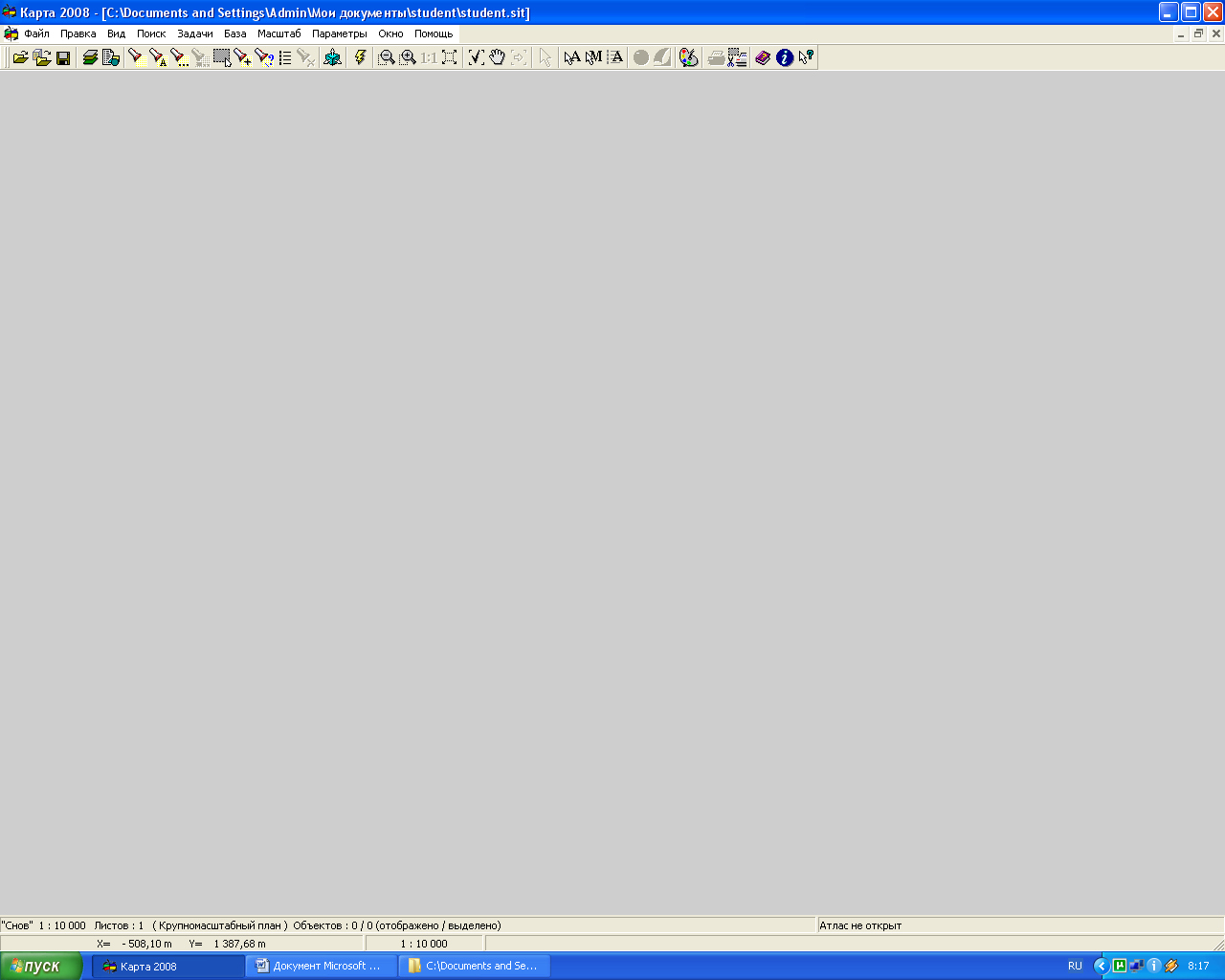 8) Выводим панель инструментов. Нажатием курсором «Задачи» - редактор карты. 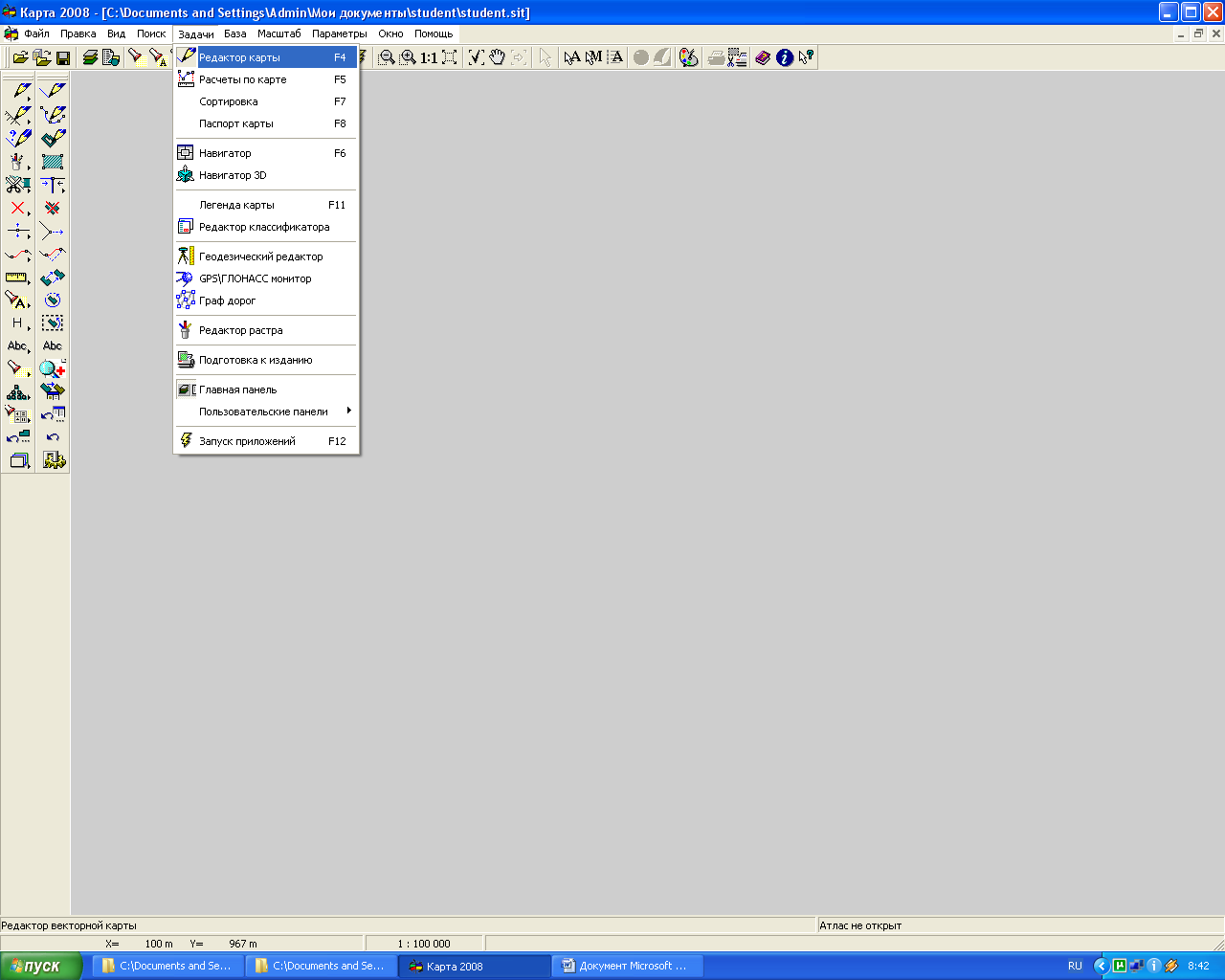 9) Для создания математической модели рамки Создание объекта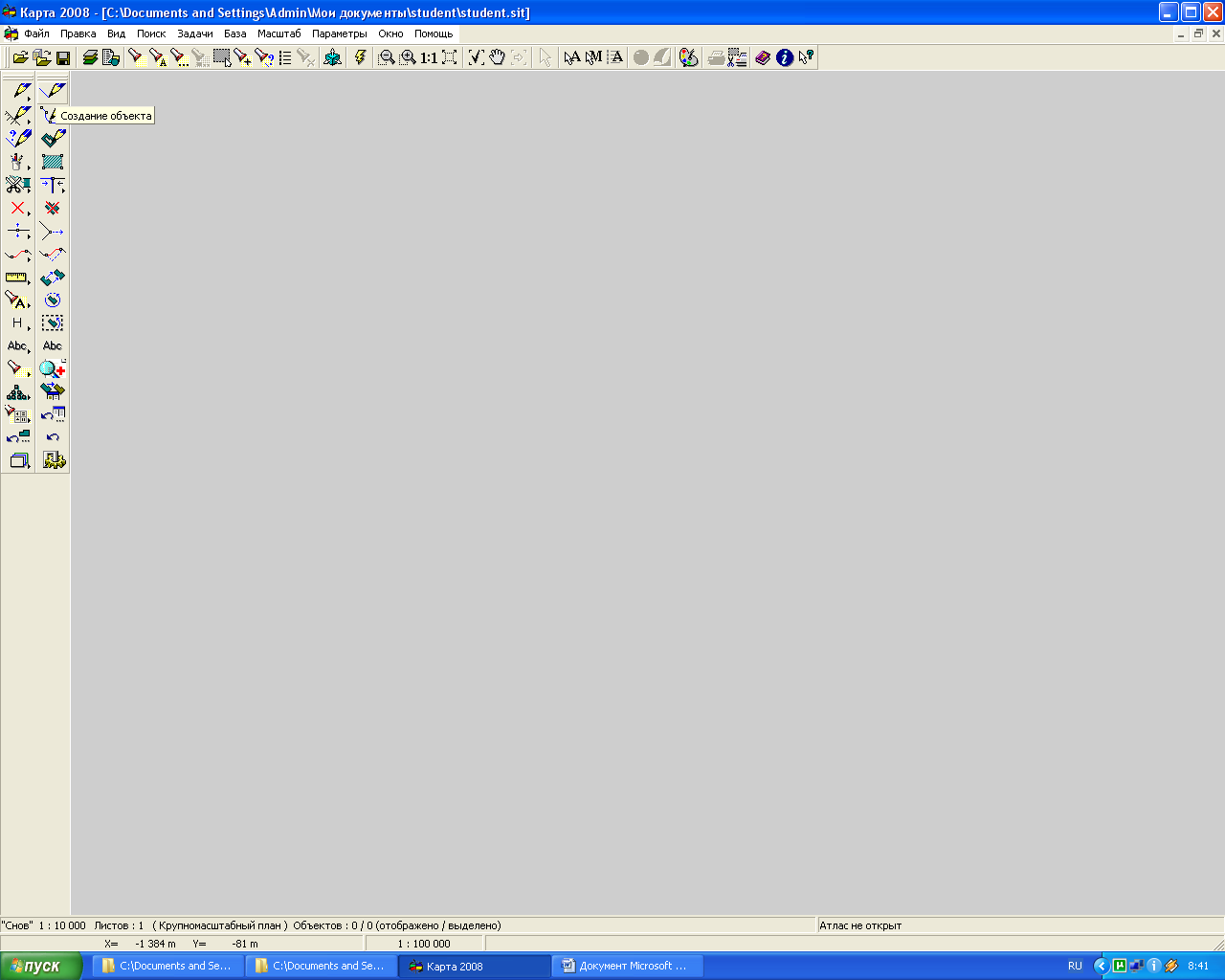 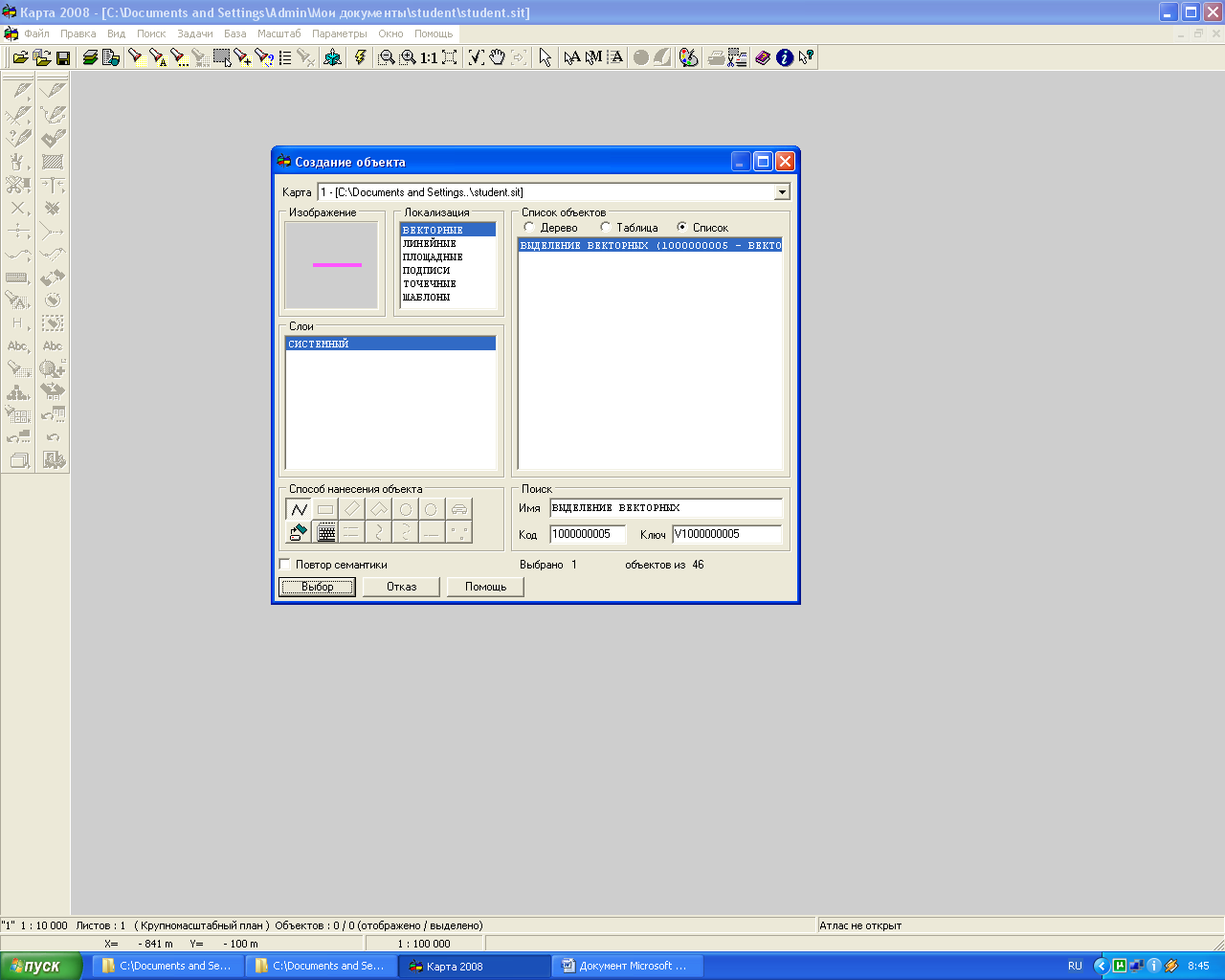 10) Создаём рамку математической основы. Квадрат с перечисленными координатами.«Создать» - «СЛОИ» выбрать «Оформление 10000» в «Локализации» выбрать «Линейные» и в «Списке объектов» выбрать «Чёрная линия».  В «Способе нанесения объекта» выбрать ярлык «Создание по введенным с клавиатуры координатам»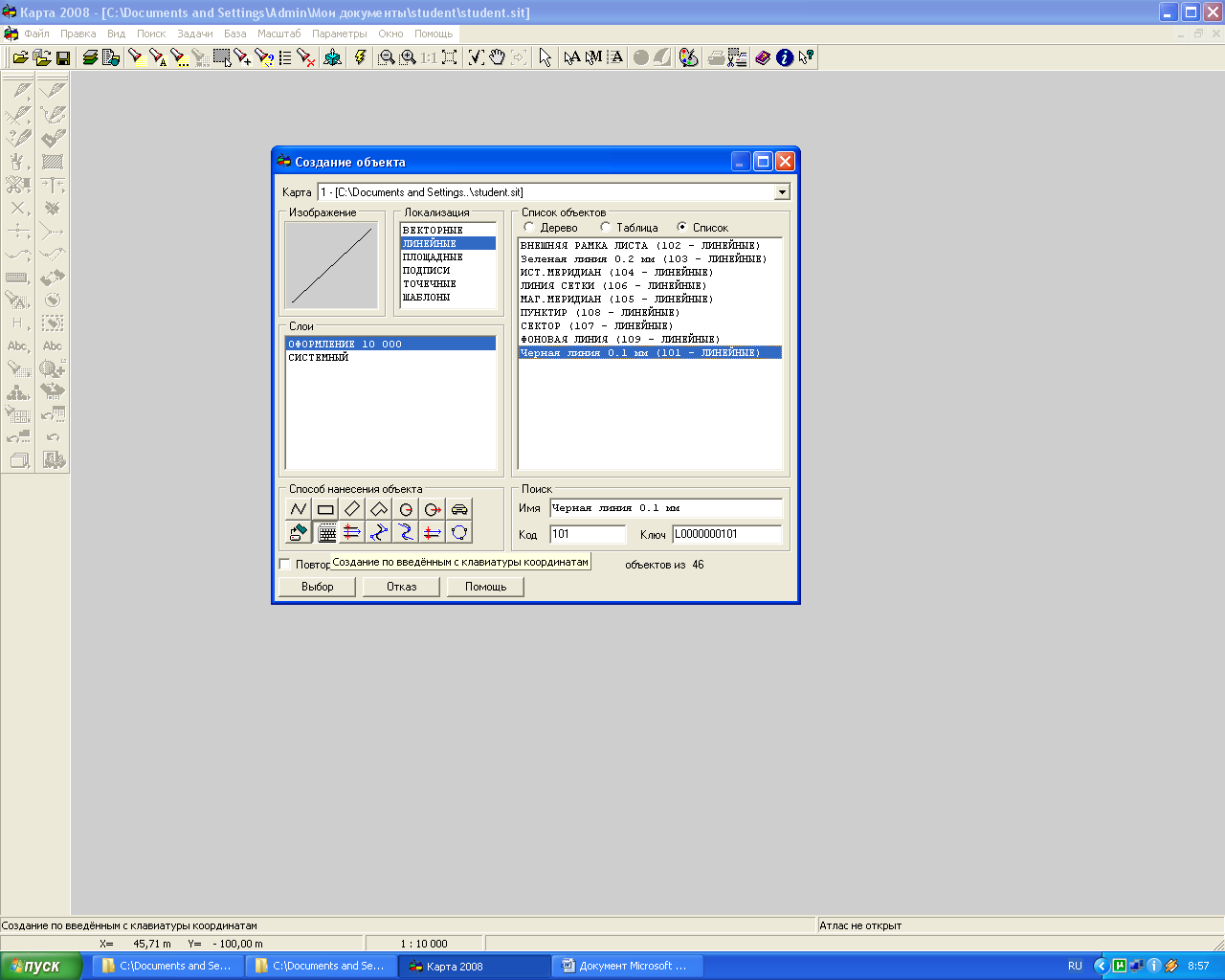 11) Производим «Выбор» 

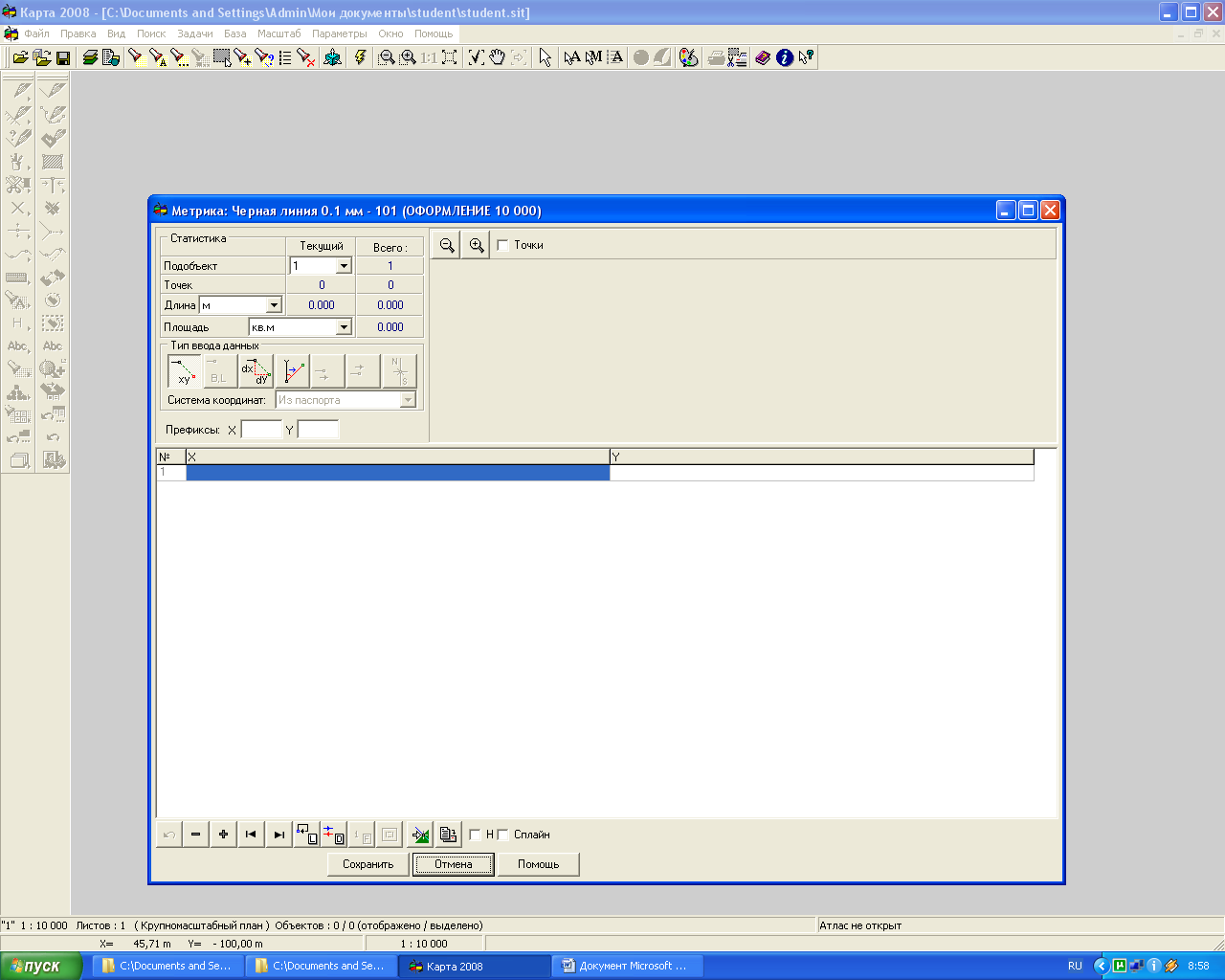 12) Обвод контура осуществляем по ходу часовой стрелки. В заданные поля вносим координаты пересечений сетки плоской прямоугольной системы координат (нижний левый  угол ЮЗ) и (верхний правый угол СВ). В конце обвода замыкаем на начальные координаты.  Переход на следующую строку - «ENTER». 13) После повторного ввода координат первого угла нажать не «ENTER» а «Сохранить»
6065000  43110006068000  43110006068000  43140006065000  43140006065000  4311000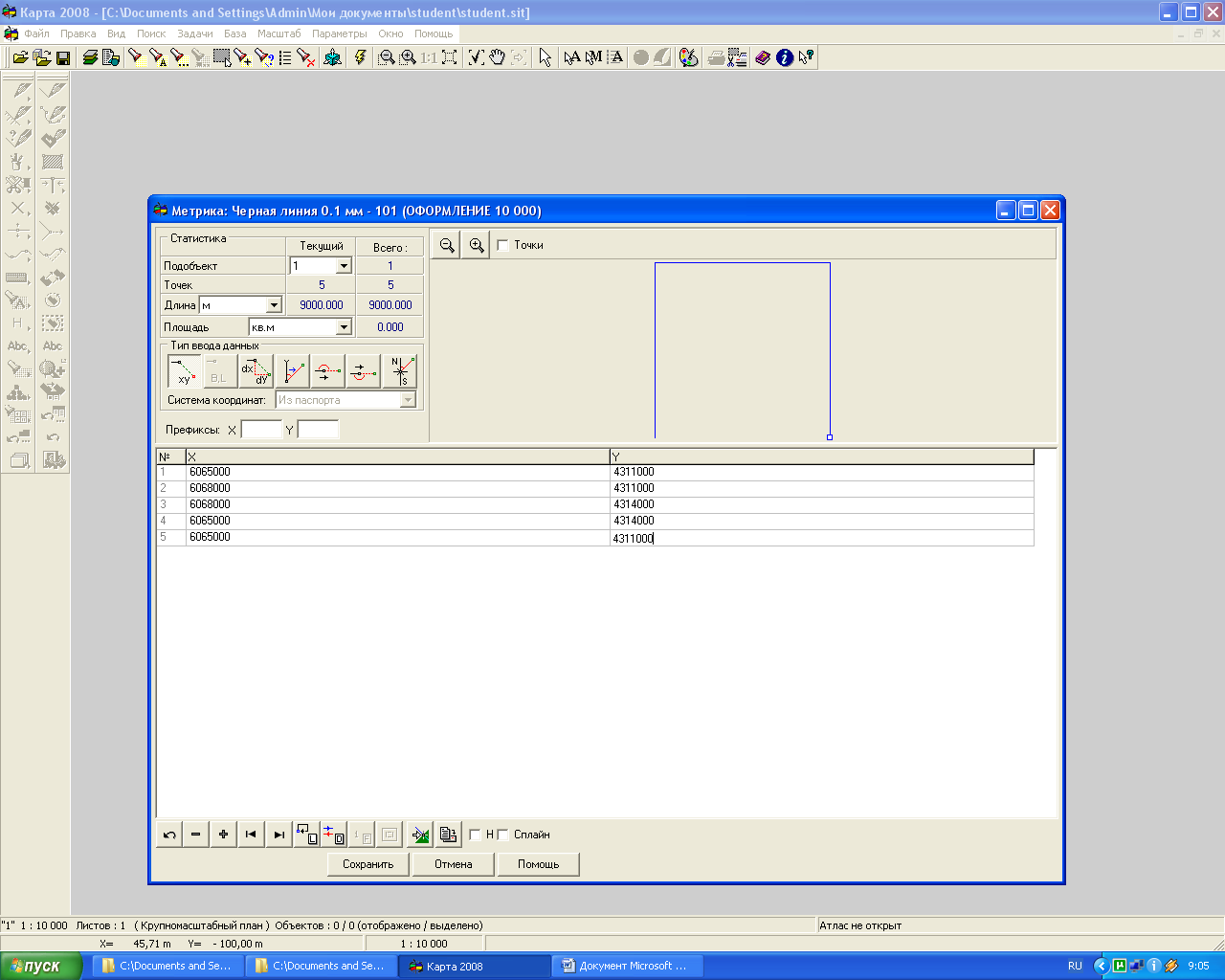 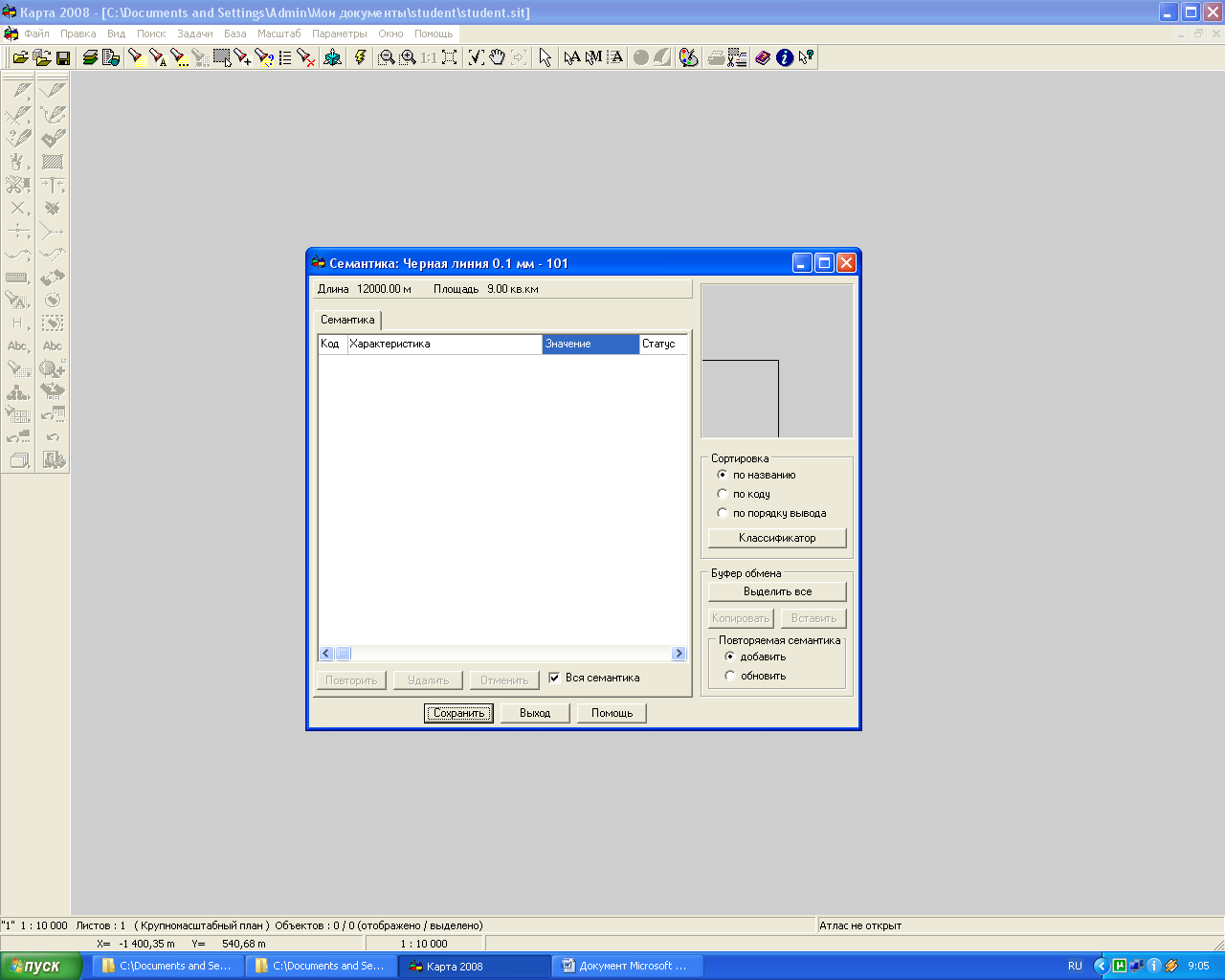 14) Еще раз нажать функцию «Сохранить»Для отображения на рабочем поле математической основы, нажать на верхней панели «Вся карта в окне» и «Исходный масштаб». В случае необходимости «Увеличить изображение» или «Уменьшить изображение».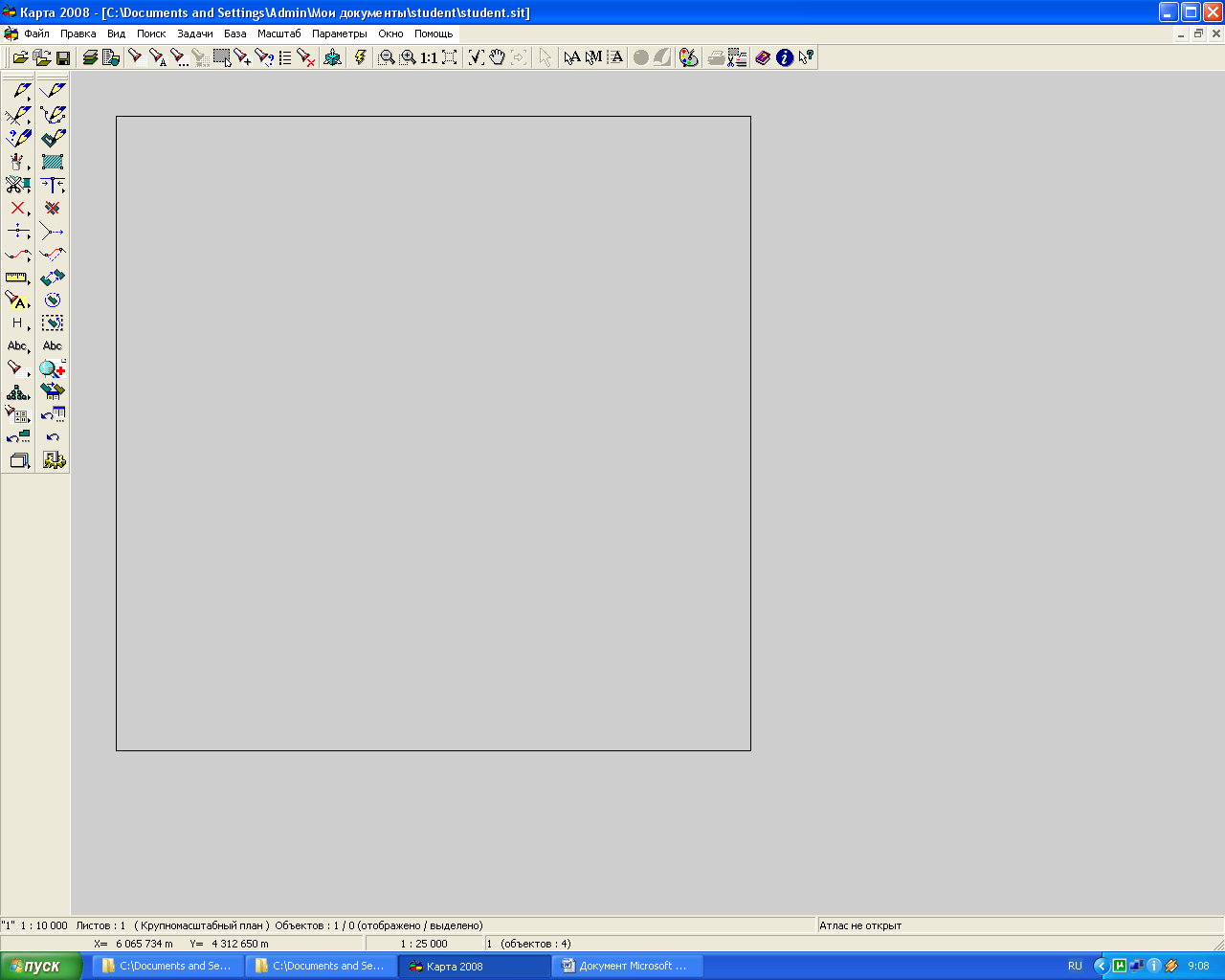 15) Для добавления растрового изображения «Файл» - «Добавить» - «Растр»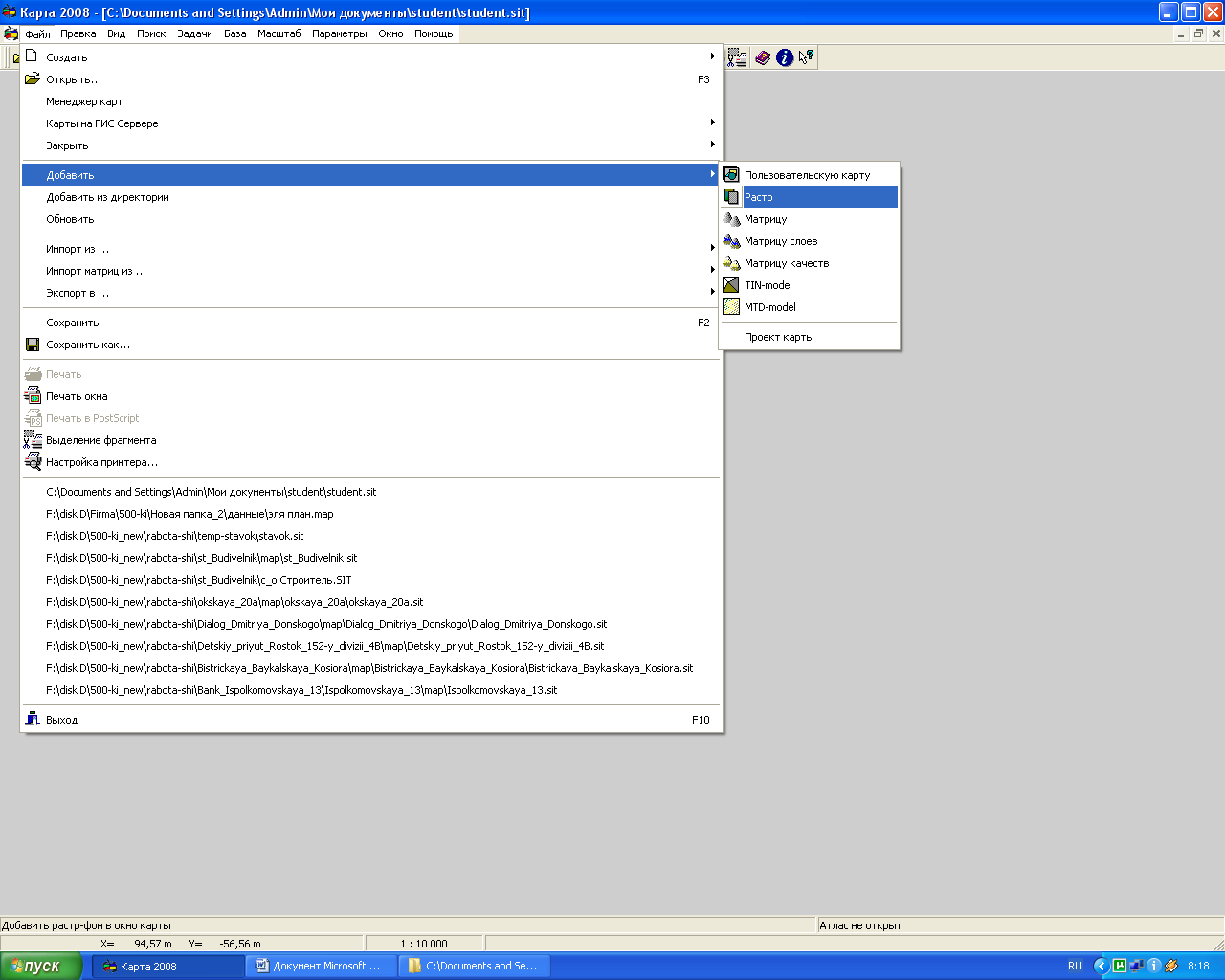 16) В типа файлов выбираем расширение соответствующее расширению файла (растра). Растровое изображение произвольно «выгружается» на экран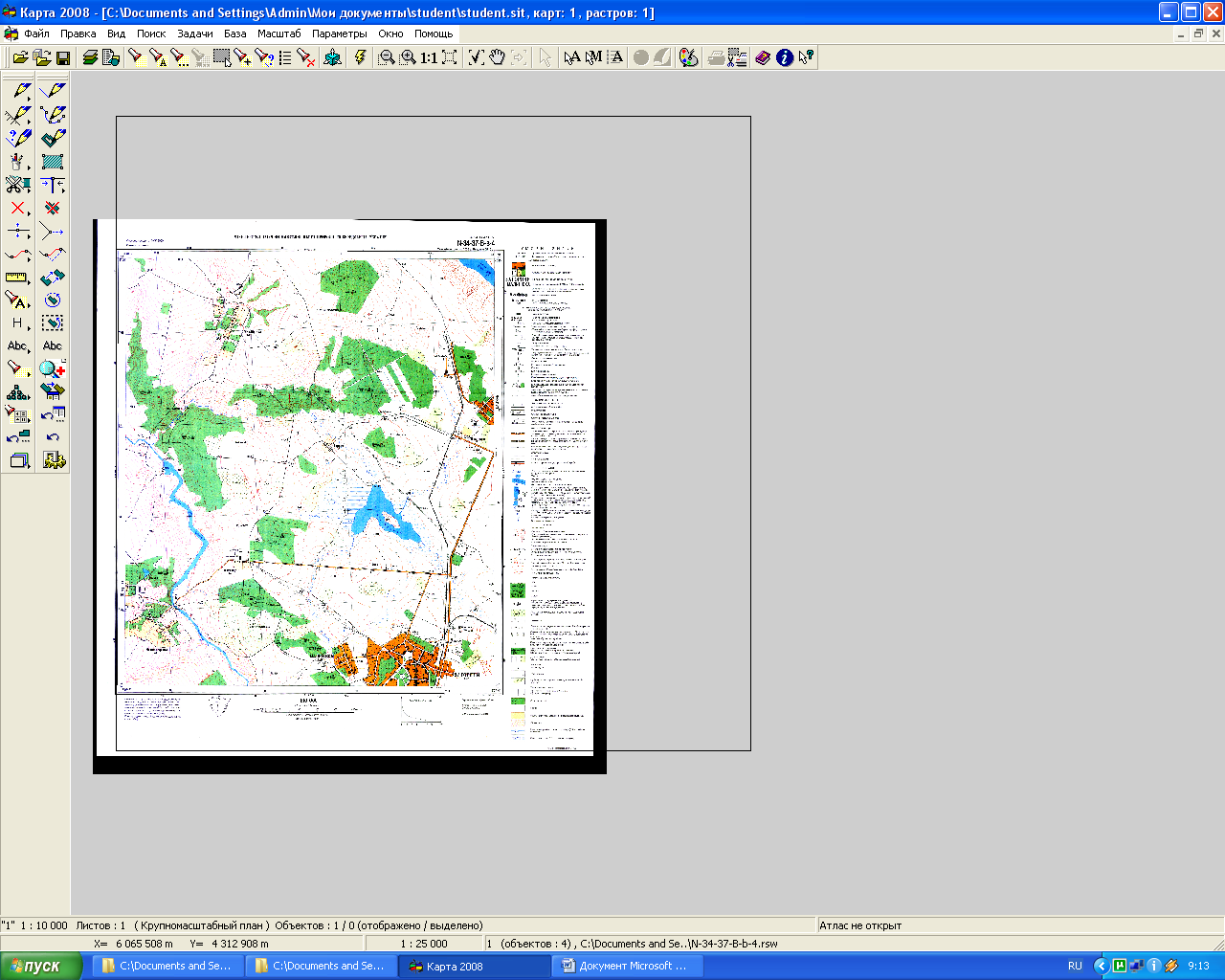 17) Привязка растрового изображения. «Вид» - «Список растров» 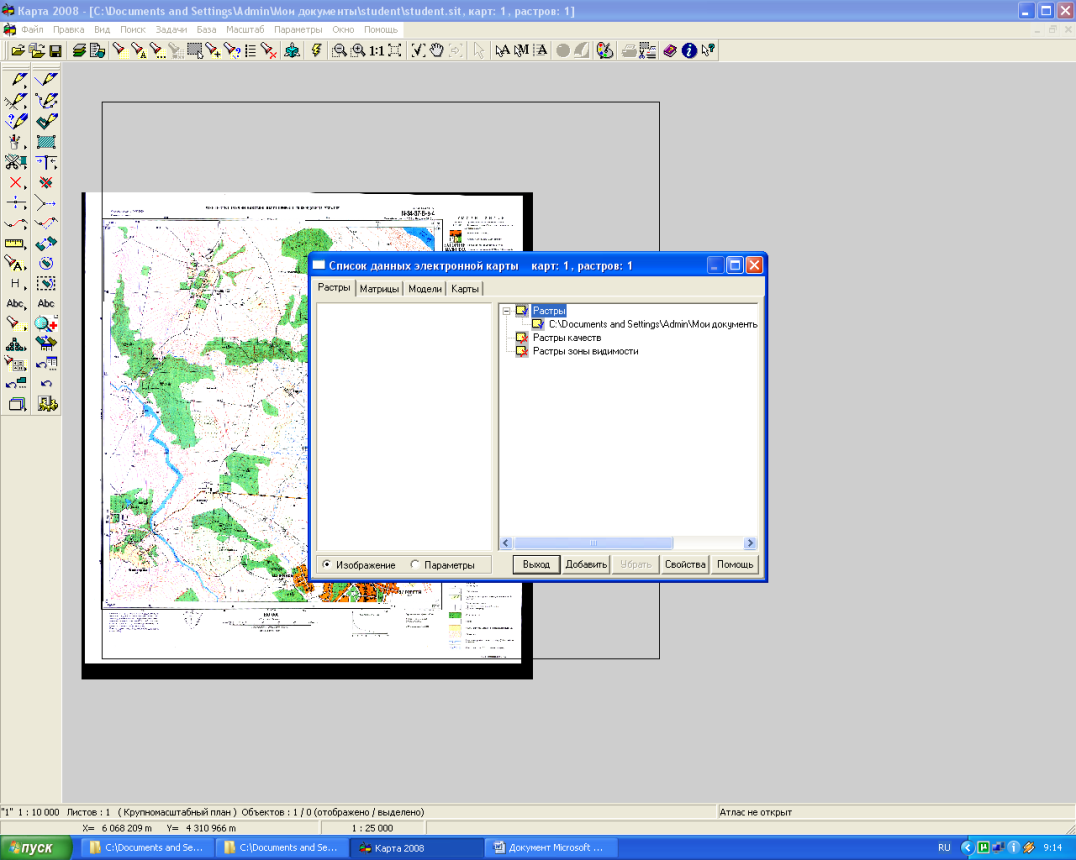 -«Свойства» - «Привязка по двум точкам» - «С масштабированием и поворотом»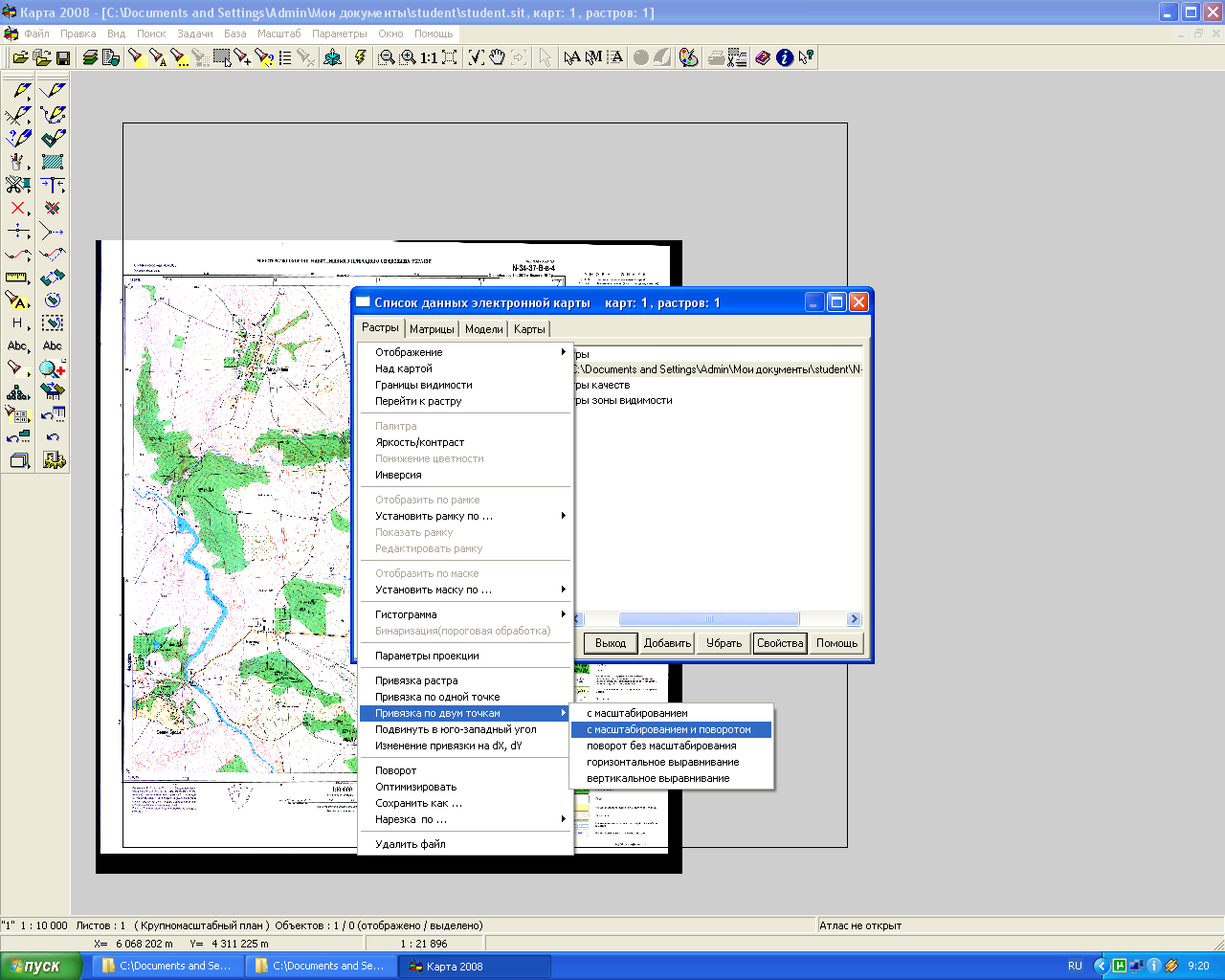 18) В командной строке указано «Выберите первую точку на растре» - указать нижний правый угол на растре, «укажите соответствующую ей точку на карте» - указать угол созданной рамки (математической). Ту же процедуру выполнить и для другого угла (верхний правый угол)
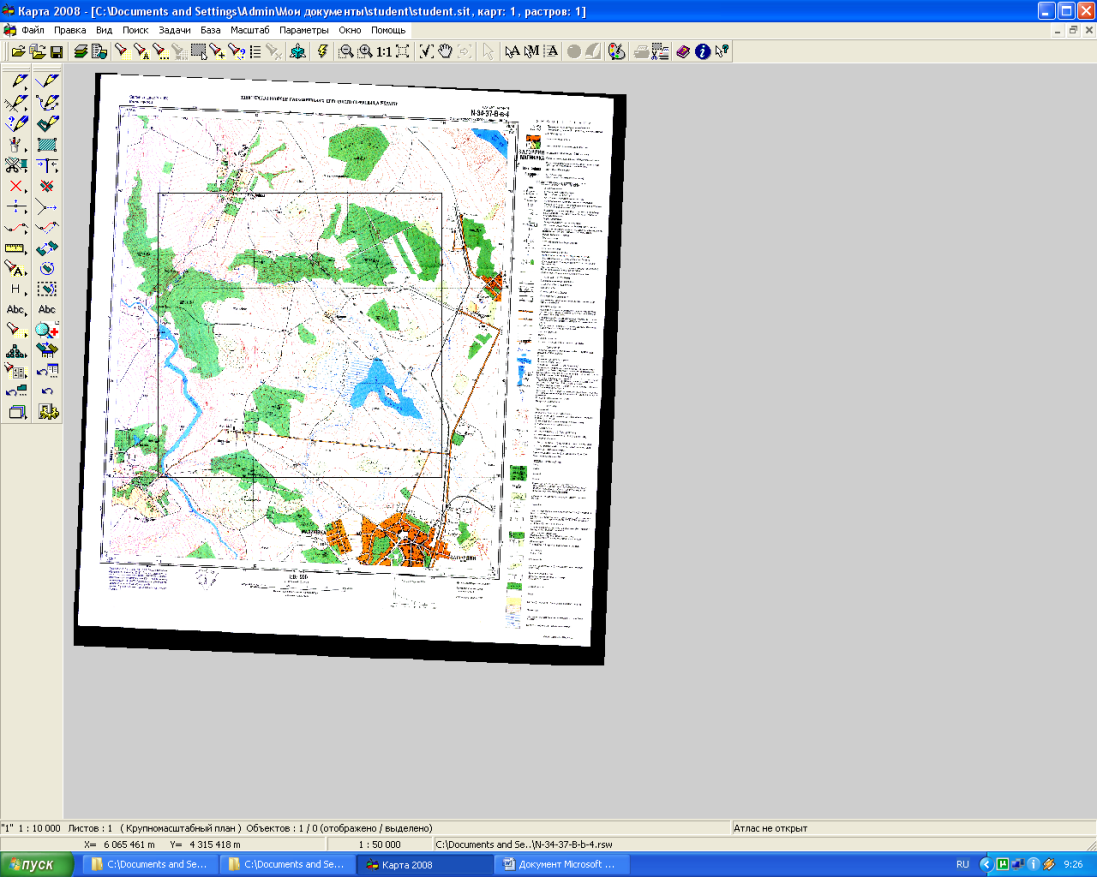 Изображение функциональных клавиш в виде древа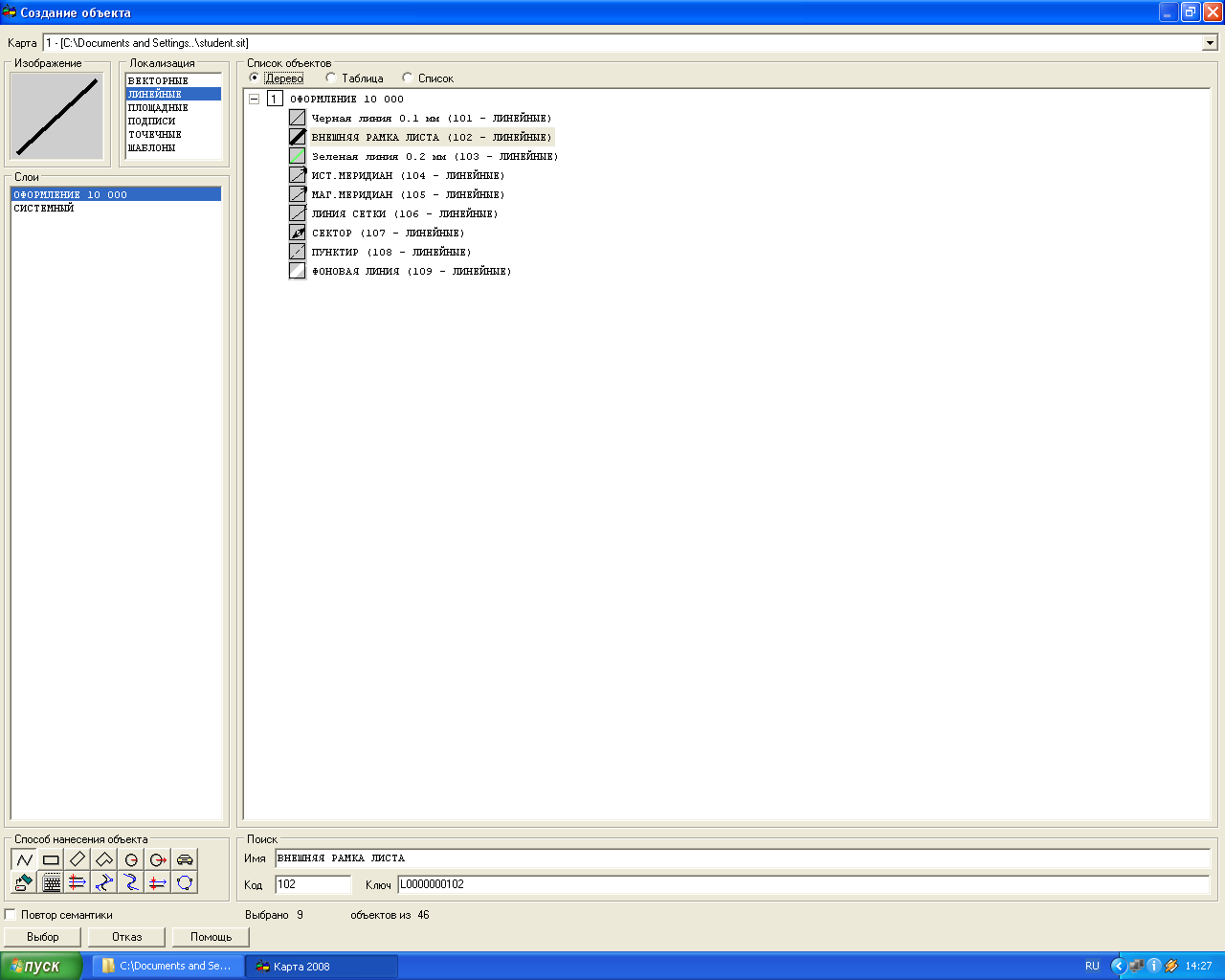 В виде таблицы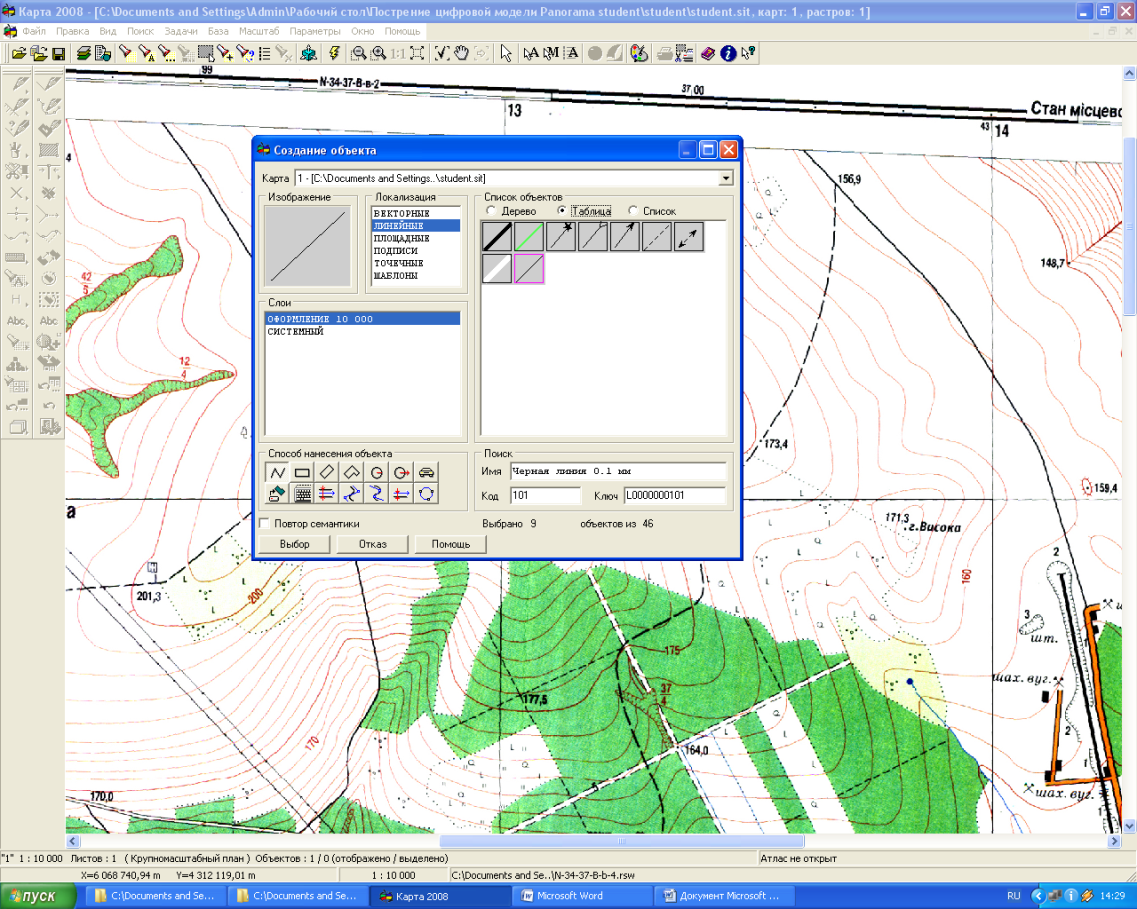 В виде списка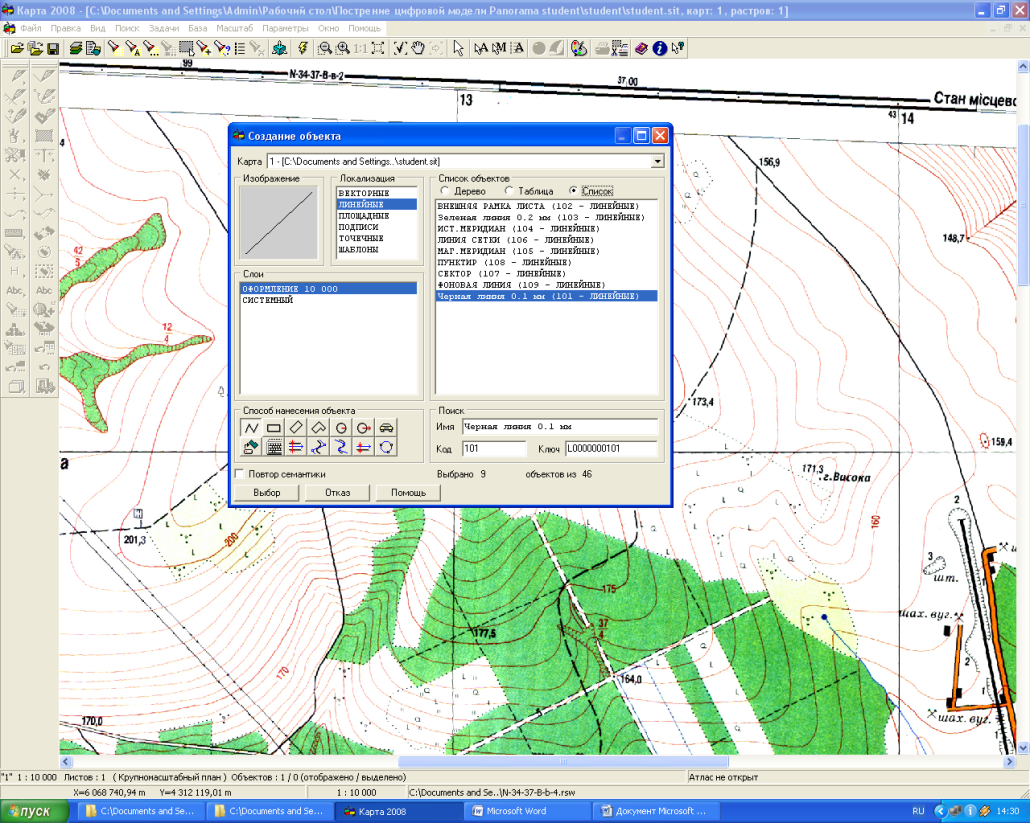 19) Поиск необходимого условного знака может осуществляться по «Имени» по «коду», по «ключу».  Способ нанесения объекта 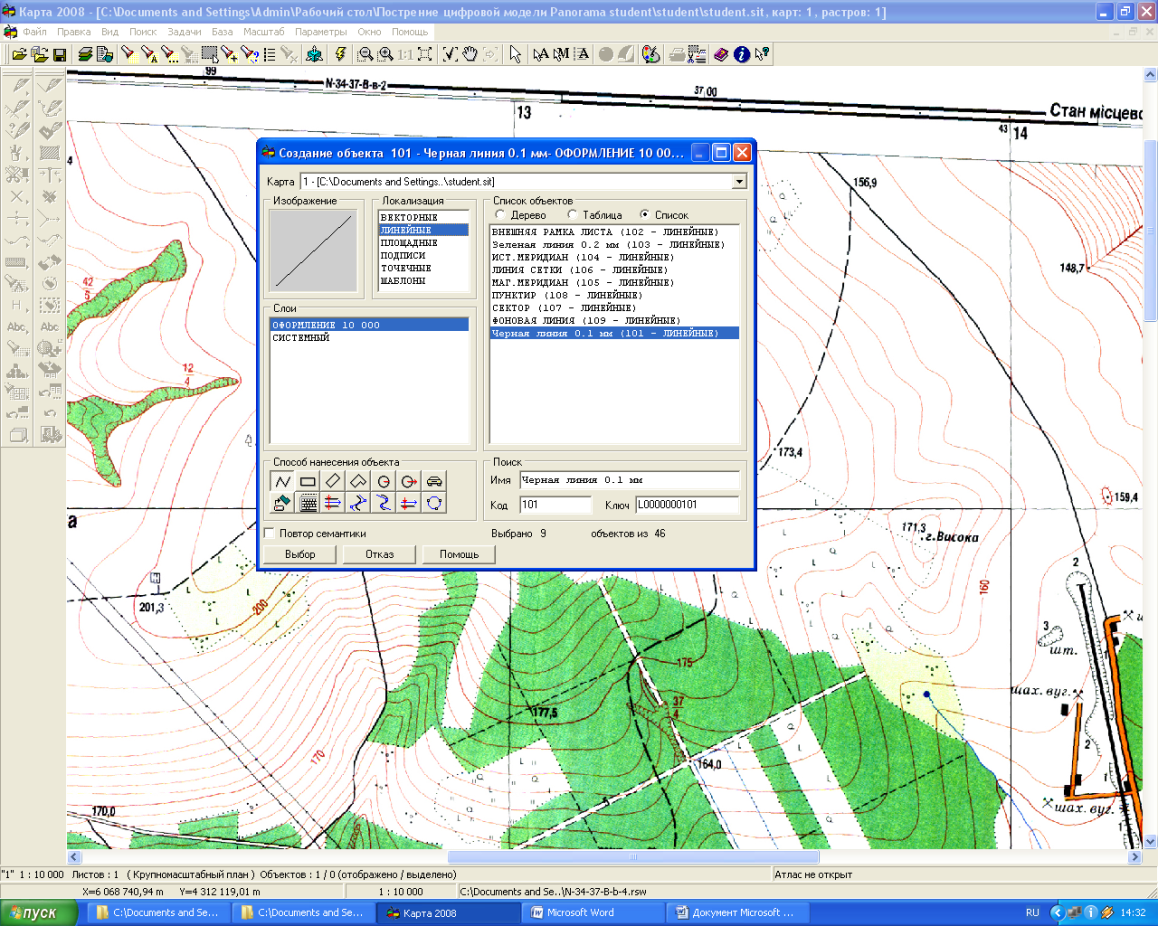 